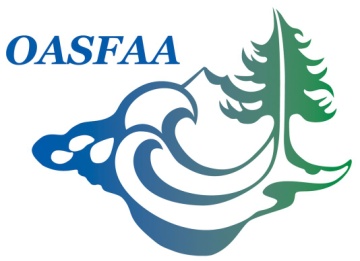 Community College VP Report17 May 2017VP for Community College Segment:    Karen Ash – Lane Community College2017-2018 Goals:Implement monthly or quarterly conference call with community college members to allow the exchange of ideas and foster an environment for relevant financial aid information dialogue.Topics could include:State Budget Federal updatesHow are institutions implementing new regulations? Recent Activities/Updates:Emailed 2-year public Listserv asking members to communicate any concerns or interests for the Executive Council MeetingAsked members to respond by email their level of interest for monthly or quarterly conference callSubmitted article for OASFAA NewsletterAsked other community colleges to share their experience with the First year Experience for the Oregon Promise.  Budget: None requested